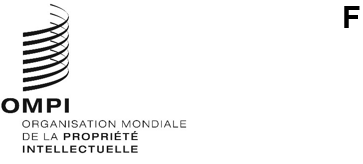 IPC/WG/51/1 Prov.Original : anglaisdate : 12 février 2024Union particulière pour la classification internationale des brevets (Union de l’IPC)Groupe de travail sur la révision de la CIBCinquante et unième sessionGenève, 15 – 19 avril 2024Projet d’ordre du jourétabli par le SecrétariatOuverture de la sessionAdoption de l’ordre du jour
Voir le présent document.Rapport sur la cinquante-cinquième session du Comité d’experts de l’Union de l’IPC
Voir le document IPC/CE/55/2.Rapport sur la vingt-sixième session du Groupe de travail (WG1) de l’IP5 sur la classificationRapport verbal présenté par l’USPTO au nom des offices de l’IP5.Projets de révision de la CIB relatifs au domaine de la mécanique
Voir les projets C 529, F 148, F 157, F 170, F 175, F 184, F 185, F 186 et F 188.Projets de révision de la CIB relatifs au domaine de l’électricité
Voir les projets C 510, C 514, C 515, C 516, C 519, F 140, F 155, F 177, F 178 et F 187.Projets de révision de la CIB relatifs au domaine de la chimie
Voir les projets C 525, C 527, C 528, F 180 et F 182.Projets de maintenance de la CIB relatifs au domaine de la mécanique
Voir les projets M 634, M 831, M 836 et M 837.Projets de maintenance de la CIB relatifs au domaine de l’électricité
Voir les projets M 621 et M 633.Projets de maintenance de la CIB relatifs au domaine de la chimie
Voir les projets M 627, M 812, M 832, M 834 et M 835.État d’avancement de la suppression des renvois non limitatifs dans les projets M 200 à M 500Voir le projet WG 191.Actualités sur les questions informatiques concernant la CIB
Exposé présenté par le Bureau international.Prochaine session du groupe de travailAdoption du rapportClôture de la session[Fin du document]